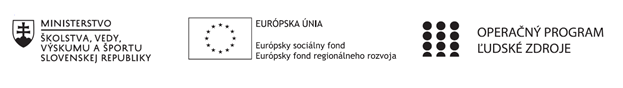 Správa o činnosti pedagogického klubu Príloha:Prezenčná listina zo stretnutia pedagogického klubuPríloha správy o činnosti pedagogického klubu                                                                                             PREZENČNÁ LISTINAMiesto konania stretnutia: ZŠ Sama CambelaDátum konania stretnutia: 16. 06. 2020Trvanie stretnutia: 13:00 – 16:00Zoznam účastníkov/členov pedagogického klubu:Prioritná osVzdelávanieŠpecifický cieľ1.1.1 Zvýšiť inkluzívnosť a rovnaký prístup ku kvalitnému vzdelávaniu a zlepšiť výsledky a kompetencie detí a žiakovPrijímateľZákladná škola Sama Cambela, Školská 14, 976 13 Slovenská ĽupčaNázov projektuZvýšenie kvality vzdelávania na ZŠ Sama Cambela v Slovenskej ĽupčiKód projektu  ITMS2014+312011R070Názov pedagogického klubu 5.6.3. Pedagogický klub - finančná gramotnosť s písomným výstupomDátum stretnutia  pedagogického klubu16. 06. 2020Miesto stretnutia  pedagogického klubuZŠ Sama CambelaMeno koordinátora pedagogického klubuMgr. Anna DávidováOdkaz na webové sídlo zverejnenej správywww.zsslovlupca.edu.skManažérske zhrnutie:krátka anotáciavirtuálna prehliadka Múzea mincí a medailí v Kremnici, https://www.muzeumkremnica.sk/sk/uvod/virtualna-prehliadka-muzeakľúčové slovánumizmatika, Múzeum mincí a medailí v Kremnici, história mincovníctvaHlavné body, témy stretnutia, zhrnutie priebehu stretnutia: Vzhľadom na mimoriadnu situáciu s Covid-19 sme návštevu Múzea mincí a medailí v Kremnici realizovali virtuálne. K nahliadnutiu boli numizmaticko-historické expozície: líce a rub peňazí, peniaze a medailérstvo v dejinách Slovenska a ešte sme si pozreli Mestský hrad v Kremnici.Závery a odporúčania:Z virtuálnej prehliadky sme sa dozvedeli veľa zaujímavostí, nielen z dejín peňazí a medailérstva na území Slovenska, ale aj o histórii starého baníckeho mesta Kremnica a slávnej kremnickej mincovne. Virtuálna prehliadka nás povzbudila k reálnej návšteve múzea. Plánujeme ju realizovať v budúcom školskom roku.Vypracoval (meno, priezvisko)Mgr. Renáta MaloveskáDátum16.06. 2020PodpisSchválil (meno, priezvisko)PaedDr. René KováčikDátum16. 06. 2020PodpisPrioritná os:VzdelávanieŠpecifický cieľ:1.1.1 Zvýšiť inkluzívnosť a rovnaký prístup ku kvalitnému vzdelávaniu a zlepšiť výsledky a kompetencie detí a žiakovPrijímateľ:Základná škola Sama Cambela, Školská 14, 976 13 Slovenská ĽupčaNázov projektu:Zvýšenie kvality vzdelávania na ZŠ Sama Cambela v Slovenskej ĽupčiKód ITMS projektu:312011R070Názov pedagogického klubu:5.6.3. Pedagogický klub - finančná gramotnosť s písomným výstupomč.Meno a priezviskoPodpisInštitúcia1.Mgr. Anna DávidováZŠ Sama Cambela2.Mgr. Dagmar JakušováZŠ Sama Cambela3.Mgr. Renáta MaloveskáZŠ Sama Cambela4.Ing. Petra Lesníková, PhD.ZŠ Sama Cambela